						分区节点使用说明 作者：王龙强 1.     节点设置参数页面	12.    节点使用过程	33.    注意事项	5分区节点是 Data Studio 数据集节点分类中的一个数据统计节点，它拥有一个输入端口，两个输出端口，它可以将数据流中数据以指定的规则切分成两部分，比如，将数据流中前100行作为第一部分输出，其余的作为后一部分输出等。分区节点支持各种各样的规则（包括正则表达式，数学表达式等），足以满足用户的各种要求。1.     节点设置参数页面 如图1所示的分区节点基础设置界面设置项意义如下： 数量：分区数据行数。百分比：分区数据行数（总行数的百分比）。从第一个开始计算：从数据流中第一行数据开始计算。线性抽样：以同等间隔取指定数量的数据。随机抽样：随机抽取指定数量的数据。分层抽样：选一非数值列，DataStudio会以该数值列分层取指定数量的数据。如图2所示的分区节点高级设置界面设置项意义如下： 属性值：根据属性值进行数据分区，首先需要选择过滤字段，然后可以根据模式匹配（精确匹配、模糊匹配、正则表达式匹配）， 数值范围，仅缺失值抽取指定数量的数据。数值范围：根据指定规则从数据流中选择满足指定条件的数据行。RowID：根据RowID从数据流中选择满足指定条件的数据行。如图3所示的分区节点规则设置界面设置项意义如下： 表达式：用户可以根据字段列表、工作流变量、函数来自定义表达式，从数据流中选择满足指定条件的数据行。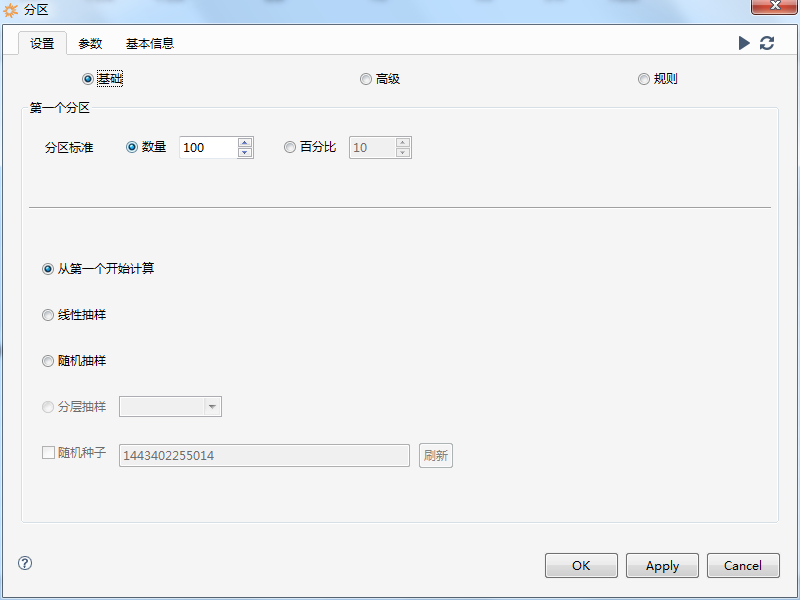 图1分区设置界面（基础）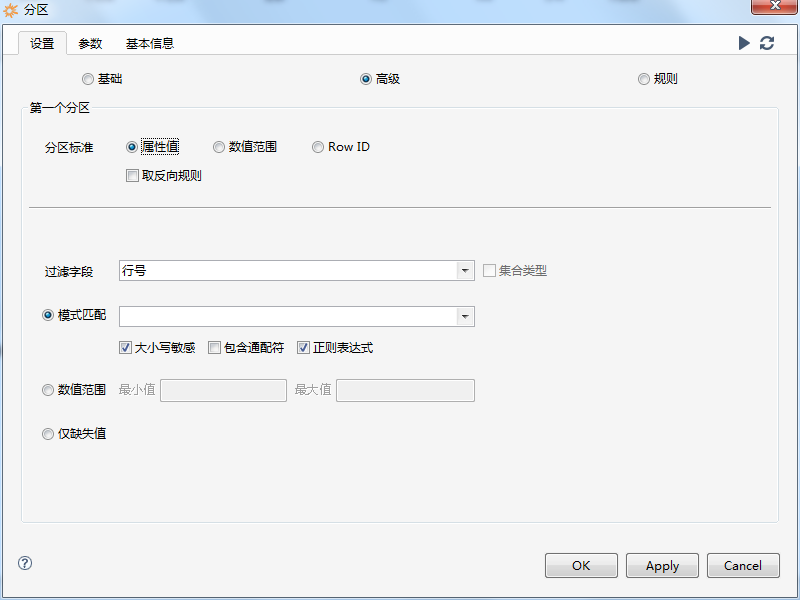 图2分区设置界面（高级）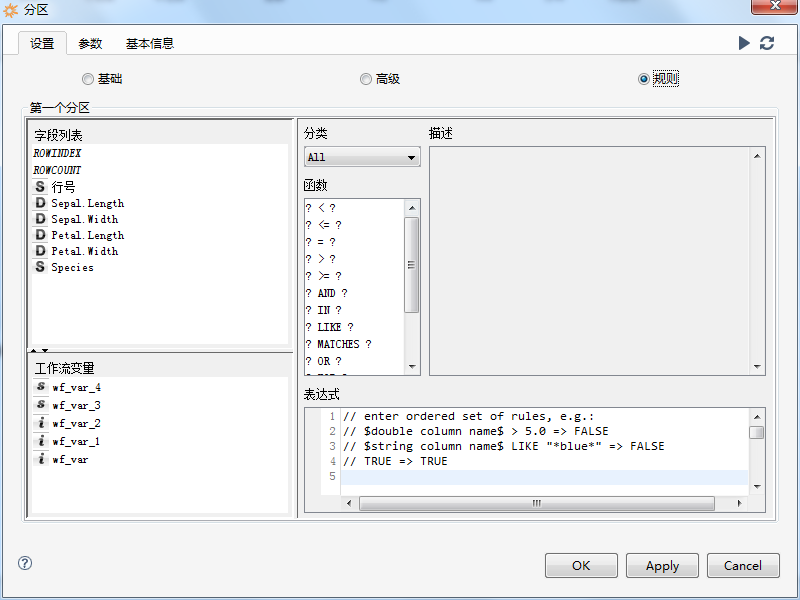 图3分区设置界面（规则）2.    节点使用过程 以基础分区为例，如下图，连接数据输入 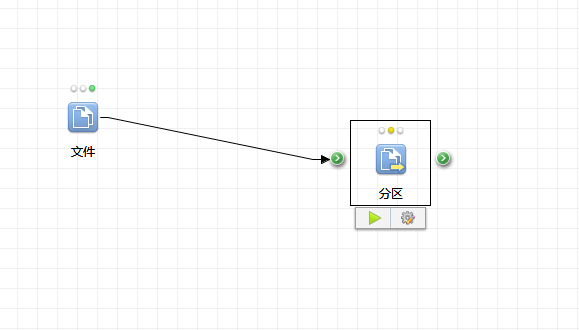 配置分区节点如下图：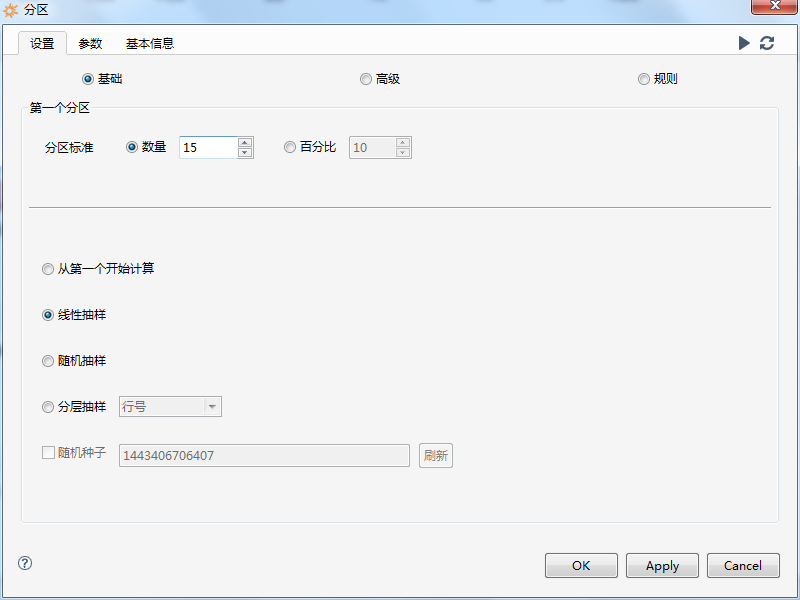 确定右键执行，执行结果如下图：输出数据集一：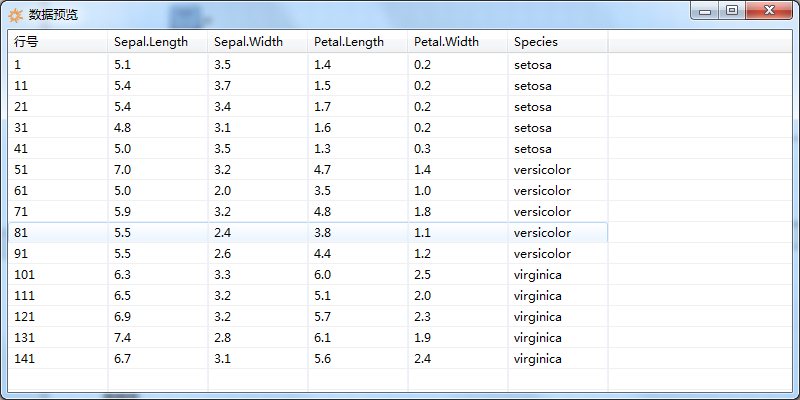 输出数据集二：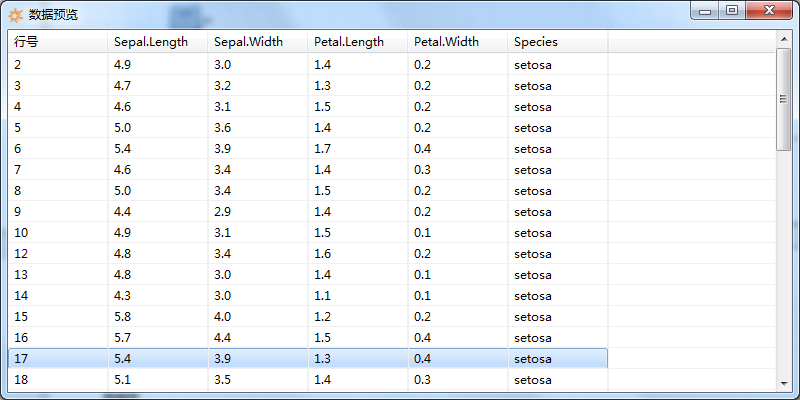 可以看出DataStudio根据指定规则，将数据集成功划分。3.    注意事项 	  “高级”中有个取反向规则的复选框，顾名思义，即取相反的规则对数据集进行分区。